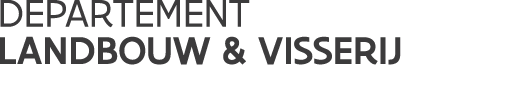 Vlaamse overheidKoning Albert II-laan 35 bus 401030 BRUSSELT 02 552 77 05F 02 552 77 01www.vlaanderen.be//////////////////////////////////////////////////////////////////////////////////////////////////////////////////////////////////Verslag Expertengroep wijnStand van zaken recast van Verordening 606/2009: De onderzoeksperiode is afgelopen op 12 mei, en er is geen bezwaar ontvangen van het Europese Parlement en Raad. Dit betekent dat de publicatie van de gedelegeerde en de uitvoeringshandeling in het Europees staatsblad de komende dagen wordt verwacht.  VERSLAG beheerscomité WijnStemming van BOB:La Jaraba (Spanje)Vallergarcia (Spanje)Los Cerillos (Spanje)Nizza (Italië)Het comité geeft een positief advies (met unanimiteit).Stemming van  amendementen van een aantal productdossiers:BOB Barbera d’Asti (Italië)BOB Costers del Segre (Spanje)Het comité geeft een positief advies (met unanimiteit).Marktsituatie2 dagen geleden heeft de EC een vergadering gehad met de ‘Civil dialogue group’. De sector sprak over spanningen op de markt. Hun grootste vrees is dat de oogst dit jaar niet goed zal zijn. Verder zijn er geen andere gegevens meer te bespreken dan deze in het vorige comité (zie verslag van maart).Italië meldt dat er vorige week slechte weersomstandigheden waren waarvan we de impact op de productie nog niet kunnen inschatten.Hongarije heeft de EC geïnformeerd dat ze crisis distillatie gaan inroepen dit jaar, alsook groen-oogsten. Amendementen van productdossiersAan de lidstaten wordt gevraagd om amendementen die voor 14 januari zijn opgestuurd, om deze te melden aan de EC.  Deze amendementen zullen toegevoegd worden in E-Ambrosia Public. 11 lidstaten zijn betrokken (excl. BE). Ondertussen zijn er onder het nieuwe systeem reeds 3 nieuwe Unie amendementen en 14 standaard amendementen ingediend. Er is ook 1 “tijdelijk” amendement ingediend. Commissie raadt aan wanneer er zowel standaard als Unie amendementen zijn, om eerst de standaard amendementen te notificeren (die dan al zijn goedgekeurd door de lidstaat) en dan pas de Unie amendementen te doen. Bij het omgekeerde: een Unie amendement zit in de pijplijn en er wordt een standaard amendement gevraagd, dan raadt de Commissie aan om hen te contacteren op voorhand zodat bilateraal kan afgesproken worden hoe dit aan te pakkebn.Evaluatie van het GLB beleid op de wijnsectorCommissie heeft een studie laten uitvoeren om de invloed van het GLB beleid op de wijnsector te evalueren, dit voor de periode 2013-2018.De focus lag op een evaluatie van de nationale steunprogramma’s, de EU plantrechten, vermarkting en etiketteringsregels, oenologische praktijken, wijn variëteiten, geografische indicaties en certificatie en controle.Hiervoor werden er 10 regio’s uit 7 lidstaten bestudeerd. Sommige van deze resultaten zijn ook terug te vinden in de voorstellen van het nieuwe GLB (hybride variëteiten en wijnen met lagere alcoholpercentage)Voor de resultaten verwijs ik graag door naar de presentatie in bijlage 1. De studie en samenvatting is ook terug te vinden op volgende website: https://ec.europa.eu/agriculture/evaluation/market-and-income-reports/cap-measures-wine-sector_en Initiatieven m.b.t. verbeteren van de markttransparantieIn het horizontale comité werden de voorstellen van de EC uitgebreid besproken. Voor de wijnsector zijn er echter geen bijkomende eisen. Reden: het huidige notificatiesysteem van de wijnsector is verouderd en zal in een andere context fundamenteel moeten worden gewijzigd. Voorbeelden hiervan: Momenteel nemen de prijzen op de bulk markt een groot aandeel in, terwijl prijzen voor gebottelde producten nog niet bestaan; wijnen zijn steeds vaker een geografische indicatie (krijgen niet genoeg gewicht); ook nood aan prijzen op landbouwniveau, industrie en retail niveau.
Daarom is er nood aan verdere reflectie.datum: 16/05/2019Verslag: Timo Delveaux